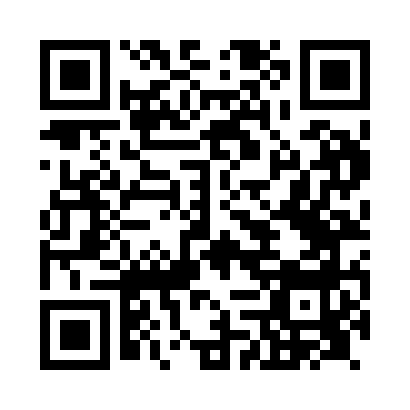 Prayer times for An Ruadh-stac, UKWed 1 May 2024 - Fri 31 May 2024High Latitude Method: Angle Based RulePrayer Calculation Method: Islamic Society of North AmericaAsar Calculation Method: HanafiPrayer times provided by https://www.salahtimes.comDateDayFajrSunriseDhuhrAsrMaghribIsha1Wed3:255:311:196:339:0811:142Thu3:245:281:196:359:1011:153Fri3:235:261:196:369:1311:164Sat3:215:241:196:379:1511:175Sun3:205:211:196:389:1711:186Mon3:195:191:186:409:1911:197Tue3:185:171:186:419:2111:208Wed3:175:141:186:429:2311:219Thu3:165:121:186:439:2511:2210Fri3:145:101:186:459:2811:2311Sat3:135:081:186:469:3011:2412Sun3:125:061:186:479:3211:2513Mon3:115:041:186:489:3411:2614Tue3:105:021:186:499:3611:2715Wed3:095:001:186:509:3811:2816Thu3:084:581:186:519:4011:2917Fri3:074:561:186:539:4211:3018Sat3:064:541:186:549:4411:3119Sun3:054:521:186:559:4611:3220Mon3:054:501:186:569:4711:3321Tue3:044:491:196:579:4911:3422Wed3:034:471:196:589:5111:3523Thu3:024:451:196:599:5311:3624Fri3:014:441:197:009:5511:3725Sat3:014:421:197:019:5711:3826Sun3:004:401:197:029:5811:3927Mon2:594:391:197:0310:0011:4028Tue2:594:381:197:0310:0211:4129Wed2:584:361:197:0410:0311:4130Thu2:574:351:207:0510:0511:4231Fri2:574:341:207:0610:0611:43